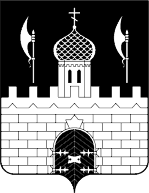 РОССИЙСКАЯ ФЕДЕРАЦИЯМОСКОВСКАЯ ОБЛАСТЬСОВЕТ ДЕПУТАТОВСЕРГИЕВО-ПОСАДСКОГО ГОРОДСКОГО ОКРУГАПОВЕСТКАСорок первого очередного заседанияСовета депутатов Сергиево-Посадского городского округа Московской области  1-го созыва(режим ВКС)28 октября 2021 года										14:00Основные вопросы:Об утверждении Положения о муниципальном жилищном контроле на территории Сергиево-Посадского городского округа Московской области.Докладчик:  заместитель главы администрации Сергиево-Посадского городского округа Анфилов С.Ф.Содокладчик: председатель комитета по нормотворчеству и территориальной политике Негурица К.В. Об утверждении Положения о муниципальном контроле за исполнением единой теплоснабжающей организацией обязательств по строительству, реконструкции и (или) модернизации объектов теплоснабжения на территории Сергиево-Посадского городского округа Московской области.Докладчик:  заместитель главы администрации Сергиево-Посадского городского округа Анфилов С.Ф.Содокладчик: председатель комитета по нормотворчеству и территориальной политике Негурица К.В. О внесении изменений в Положение о порядке организации и проведения публичных слушаний в Сергиево-Посадском городском округе Московской области, утвержденное Решением Совета депутатов Сергиево-Посадского городского округа от 17.09.2019 №01/14-МЗ.Докладчик:  и.о.заместителя главы администрации Сергиево-Посадского городского округа Гусева С.Б.Содокладчик: депутат Совета депутатов Сергиево-Посадского городского округа Жульев В.В. Разное:О внесении изменений в структуру Контрольно-счетной палаты Сергиево-Посадского городского округа.Докладчик:  председатель Контрольно-счетной палаты Сергиево-Посадского городского округа Демин Д.С.Содокладчик: депутат Совета депутатов Сергиево-Посадского городского округа Жульев В.В.Об утверждении Перечня  имущества, предлагаемого к приему в собственность муниципального образования «Сергиево-Посадский городской округ Московской области».Докладчик:  заместитель главы администрации Сергиево-Посадского городского округа Мурзак О.Ю.Содокладчик: председатель комитета по бюджету Вохменцев А.В.Об обращении c инициативой установления планируемых значений предельных (максимальных) индексов изменения размера вносимой гражданами платы за коммунальные услуги по Сергиево-Посадскому городскому округу Московской области на период с 2022 по 2024 годы, превышающих индекс роста вносимой гражданами платы за коммунальные услуги по Московской области более чем на величину отклонения по Московской области».  Докладчик:  заместитель главы администрации Сергиево-Посадского городского округа Анфилов С.Ф.Содокладчик: председатель комитета по бюджету Вохменцев А.В.О внесении изменений в Решения Совета депутатов Сергиево-Посадского городского округа от 20.09.2019 № 02/12 «Об утверждении состава комитета по экономической политике и сельскому хозяйству Совета депутатов Сергиево-Посадского городского округа», от 20.09.2019 № 02/13 «Об утверждении состава комитета по градостроительной политике и землепользованию Совета депутатов Сергиево-Посадского городского округа».Докладчик:  председатель Совета депутатов Сергиево-Посадского городского округа Тихомирова Р.Г.Содокладчик: депутат Совета депутатов Сергиево-Посадского городского округа Ахромкин Д.А.О награждении Почётными грамотами и Благодарственными письмами Совета депутатов Сергиево-Посадского городского округа.Докладчик:  председатель Совета депутатов Сергиево-Посадского городского округа Тихомирова Р.Г.Содокладчик: депутат Совета депутатов Сергиево-Посадского городского округа Ахромкин Д.А.Об утверждении Положения о муниципальном лесном контроле в отношении лесных участков, находящихся в муниципальной собственности на территории Сергиево-Посадского городского округа Московской областиДокладчик:  начальник отдела экологии Королева О.В.Содокладчик: председатель комитета по нормотворчеству и территориальной политике Негурица К.В.Информационные сообщения: О неудовлетворительном проведении комплексного благоустройства дворовых территорий по адресам: ул. Маслиева д.д.1-7, ул. Птицеградская д.д. 21-21а.Докладчик:  заместитель главы администрации Сергиево-Посадского городского округа Лопатников С.А.Содокладчик: депутат Совета депутатов Сергиево-Посадского городского округа Вохменцев А.В.Председатель Совета депутатовСергиево-Посадского городского округа					       Р.Г. Тихомирова